Innkalling til rådsmøte 23. oktober 2019 / FRNA Tid: 	Onsdag 23. oktober 2019 kl. 10.00 – 16.00Sted:	Schweigaards gate 15 B, 0135 Oslo. Utdanningsdirektoratet. Dagsorden for møte 5– 20195.1.19 	Godkjenning av innkalling og dagsorden5.2.19	Orienteringssaker5.3.19 	Planlegging av fylkesbesøk 20205.4.19	Nytt Vg2 salmaker- og hovslagerfaget5.5.19	Orientering om læreplanarbeidet5.6.19	Høring Vg1 naturbruk5.7.19	Forslag til endringer i opplæringsloven5.8.19	EventueltDAGSORDEN 5.1.19	Godkjenning av innkalling og dagsorden5.2.19	Orienteringssaker:Forsøk med 2+2-modell i landbruk og gartnernæringReferansegruppen rapporterer fra møte med Østlandforskning og Utdanningsdirektoratet 10. oktober. Vedlegg: Oppsummering fra ØstlandsforskningSamling med Comte BurauBodil Onsaker Berg og Arvid Eikeland orienterer fra samling med tjenestedesignbyrået Comte Burau. Partene sitt møte med Utdanningsdirektoratet om læreplanarbeidetNHO og LO har gjennomført et møte med Utdanningsdirektoratet om læreplanarbeidet. Arbeidsutvalget orienterer rådet. Saksbehandling av forslag til endringer i tilbudsstrukturenUtdanningsdirektoratet orienterer om status for søknad om 2+2-modell i Vg3 gartnernæring og søknad fra Sjømat Norge om nytt lærefag innenfor havbruk. 5.3.19 	Planlegging av fylkesbesøk 2020Faglig råd for naturbruk fortsetter planlegging av fylkesbesøk 2020.Forrige rådsmøte: Vestland Fylkeskommunene er store både innenfor blå og grønn næring. Stend videregående skole var en av pådriverne for det nye dyrefaget og Austevoll videregående skole ligger ikke veldig langt unna. Leder i FosFor jobber på Austevoll vgs. Det er en fiskerimisse 18-21. august. Et tentativt forslag til dato begynnelsen av september 2020. Rådet ønsker at Henning Bratthammer kan være med i arbeidsgruppen.Vedlegg: Svar fra Stend Vgs	Nytt Vg2 salmaker- og hovslagerfagetI forbindelse med arbeidet med nye læreplaner har læreplangruppene meldt inn behov for å se hovslagerfaget i sammenheng med salmakerfaget. Bodil Onsaker Berg presenterer et utkast til tilråding fra Faglig råd for naturbruk.  Vedlegg: Oppdrag fra Utdanningsdirektoratet4.5.19	Orientering om læreplanarbeidetKoordinator for læreplanarbeidet innenfor naturbruk, Trine Merethe Paulsen, orienterer om ny struktur og oppbygging av læreplanen. Utdanningsdirektoratet informerer om retningslinjer for læreplanarbeidet og hvordan dokumentet «Skrivehjelpen» tas i bruk. 4.6.19	Høring Vg1 naturbrukUtdanningsdirektoratet har publisert endelig utkast til læreplan i Vg1 naturbruk. Læreplanen skal fastsettes våren 2020 og tas i bruk i skolen fra skolestart i 2020. Høringsfristen er 1.november. Om høringenVg1 naturbruk Faglig råd for naturbruk utformer et høringssvar4.7.19	Forslag til endringer i opplæringslovenFag og svenneprøven «Sluttvurdering det bør investeres i»? Er tittelen på en rapport utarbeidet av faglig råd elektro i samarbeid med faglig råd TIP og faglig råd for bygg- og anleggsteknikk. Rapporten tar for seg ulike problemstillinger knyttet til fag- og svenneprøven og forslag til endringer i regelverket.SRY ønsker at rapporten oversendes til de øvrige faglige rådene for behandling og at det utarbeides en oppsummering av tilbakemelding fra alle de faglige rådene. Basert på tilbakemeldingen må det vurderes hvordan det skal arbeides videre med rapporten.SRY ber Utdanningsdirektoratet følge opp saken og legge frem en oppsummering av innspill fra alle de faglige råd. Videre ber SRY om et forslag til oppfølging av rapportens anbefalinger.Med bakgrunn i ovennevnte ber sekretariatet om at de faglige rådene som ikke har vært involvert i rapporten behandler denne i rådsmøtene i november og gi tilbakemelding på rapporten.4.8.19	Eventuelt	Vår saksbehandler: Jo Ulrik LienDirekte tlf: 90866613E-post: jli@udir.no Vår saksbehandler: Jo Ulrik LienDirekte tlf: 90866613E-post: jli@udir.no Vår saksbehandler: Jo Ulrik LienDirekte tlf: 90866613E-post: jli@udir.no Vår dato: 16.10.19Vår referanse:2019/00385Vår dato: 16.10.19Vår referanse:2019/00385Deres dato:Deres referanse: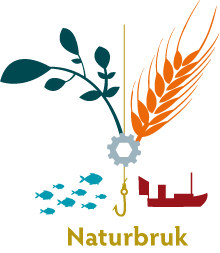 PartTilstedeMeldt forfallArbeidsgiverInger Johanne Sveen, SpekterEspen Lynghaug, NHO Mat og drikke Øyvind Haram, Sjømat NorgeJørn Lileng, Skogbrukets landsforeningArbeidstakerArvid Eikeland, Fellesforbundet Audun Stautland, Norges FiskarlagAstrid Mikalsen, Norsk SjømannsforbundPedagogisk personellBjørn Jensen, Skolenes landsforbund Terje Bolstad, Utdanningsforbundet Henning Bratthammer, Utdanningsforbundet Annen organisasjonInger Anita Smuk, Norske Reindriftsamers LandsforbundKSArne Jostein VestnorBodil Onsaker Berg ElevrepresentantMartine Stavå, ElevorganisasjonenSekretariat/UdirJo Ulrik Lien, Avdeling for kunnskap og formidling